Pre-K 1 Class Newsletter Hi!We will be doing some fun counting activities this week as we celebrate the 100th day of school on February 7th.  If you signed up to bring snacks for this day, thank you for bringing them in by Tuesday—just so I know the amount of snacks we have.We will be having a Valentines Day party on the 14th at 9:30 a.m. I will hang a snack sign up sheet on the board by the end of the week.We will be having our class pizza party on Tuesday. Yay! We will be eating at 11 a.m. so everyone in the class can enjoy a slice.  A fruit, juice and dessert will be provided so there is no need to pack a lunch this day—unless you would like to. Thanks!We enjoyed swimming on Tuesday and the kids did a great job.  On Monday we will go to Healthy Kids Rx and Spanish will start on Wednesday morning.  Thank you to all those who brought snack this week!  Have a great weekend! -- Miss LauraUpcoming Dates:February 7th – 100th Day CelebrationFebruary 14th – Valentines Day Party 9:30 a.M. February 15th – Half Day 11:30a.m. pick-up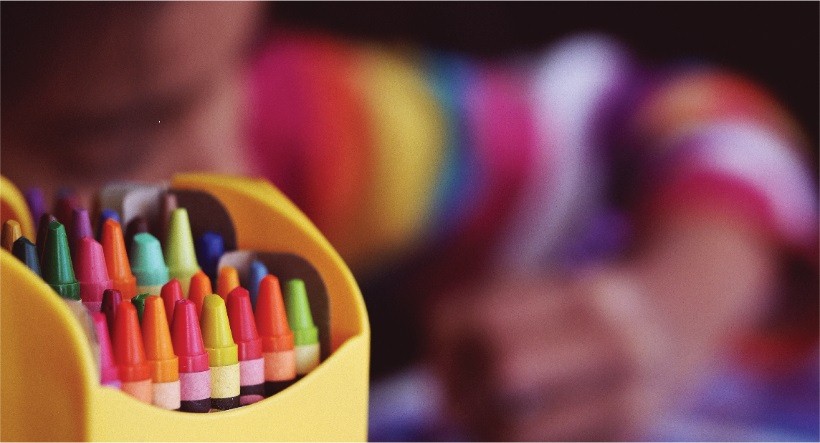 